WEEKLY WELL ACTIVITY REPORT26 August 2019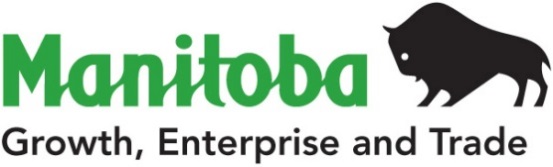 Petroleum Branch360-1395 Ellice Ave, Winnipeg, MB   R3G 3P2T 204-945-6577  F 204-945-0586www.manitoba.caPetroleum Branch360-1395 Ellice Ave, Winnipeg, MB   R3G 3P2T 204-945-6577  F 204-945-0586www.manitoba.caPetroleum Branch360-1395 Ellice Ave, Winnipeg, MB   R3G 3P2T 204-945-6577  F 204-945-0586www.manitoba.caPetroleum Branch360-1395 Ellice Ave, Winnipeg, MB   R3G 3P2T 204-945-6577  F 204-945-0586www.manitoba.caPetroleum Branch360-1395 Ellice Ave, Winnipeg, MB   R3G 3P2T 204-945-6577  F 204-945-0586www.manitoba.caPetroleum Branch360-1395 Ellice Ave, Winnipeg, MB   R3G 3P2T 204-945-6577  F 204-945-0586www.manitoba.caPetroleum Branch360-1395 Ellice Ave, Winnipeg, MB   R3G 3P2T 204-945-6577  F 204-945-0586www.manitoba.caPetroleum Branch360-1395 Ellice Ave, Winnipeg, MB   R3G 3P2T 204-945-6577  F 204-945-0586www.manitoba.caWEEKLY WELL ACTIVITY REPORTWEEKLY WELL ACTIVITY REPORTWEEKLY WELL ACTIVITY REPORTWEEKLY WELL ACTIVITY REPORTWEEKLY WELL ACTIVITY REPORTWEEKLY WELL ACTIVITY REPORTWEEKLY WELL ACTIVITY REPORTWEEKLY WELL ACTIVITY REPORT PETROLEUM INDUSTRY ACTIVITY REPORT PETROLEUM INDUSTRY ACTIVITY REPORT PETROLEUM INDUSTRY ACTIVITY REPORT PETROLEUM INDUSTRY ACTIVITY REPORT PETROLEUM INDUSTRY ACTIVITY REPORT PETROLEUM INDUSTRY ACTIVITY REPORT PETROLEUM INDUSTRY ACTIVITY REPORT PETROLEUM INDUSTRY ACTIVITY REPORT          (January 1/19 – August 26/19)          (January 1/19 – August 26/19)          (January 1/19 – August 26/19)          (January 1/19 – August 26/19)          (January 1/19 – August 26/19)          (January 1/19 – August 26/19)          (January 1/19 – August 26/19)          (January 1/19 – August 26/19)DRILLING ACTIVITYTo August 26/19To Aug 27/18To Aug 27/18To Aug 27/182018 TotalDrilling Licences Issued152173173173290Licences Cancelled1666613Vertical Wells Drilled788813Horizontal Wells Drilled123151151151263Stratigraphic Test Holes Drilled00000Wells Drilled - Total130159159159276No. of Metres Drilled285 447331 779331 779331 779586 264Wells Re-entered00000Wells Being Drilled24440No. of Active Rigs35558Wells Licenced but Not Spudded7778787874Wells Completed as Potential Oil Wells126156156156271Wells Abandoned Dry11113Wells Drilled but Not Completed10000Other Completions22222New Wells on Production2242424133GEOPHYSICAL ACTIVITYGeophysical Programs Licenced21113Licences Cancelled01111Kilometers Licenced 17447474782Kilometers Run205565565566382019201820182018OIL PRICES (Average)$/m3    ($/bbl)$/m3    ($/bbl)$/m3    ($/bbl)$/m3    ($/bbl)Month of June                411.45 (65.38)                     500.06 (79.46)                     500.06 (79.46)                     500.06 (79.46)Month of July                431.21 (68.52)                     545.44 (86.67)                     545.44 (86.67)                     545.44 (86.67)OIL PRODUCTION (M3)2018201720172017Month of August189 804.4193 117.8193 117.8193 117.8Lic. No.: 306Daly Unit No. 1 8-9-10-28 (WPM)UWI: 100.08-09-010-28W1.00Status: Capable of Oil Production - Suspended (SUSP COOP)COOP - Suspended: 14-Jun-2019Lic. No.: 734Virden Roselea Unit No. 3 WIW 3-23-10-26 (WPM)UWI: 100.03-23-010-26W1.00Status: Abandoned Water Injection Well (ABD WIW)Abandoned Water Injection Well: 24-Aug-2019Lic. No.: 760Daly Unit No. 1 Prov. 16-4-10-28 (WPM)UWI: 100.16-04-010-28W1.00Status: Capable of Oil Production - Suspended (SUSP COOP)COOP - Suspended: 05-Jul-2019Lic. No.: 2748Waskada LAm Unit No. 1 11-25-1-26 (WPM)UWI: 100.11-25-001-26W1.00Status: Abandoned Producer (ABD P)Abandoned Producer: 22-Aug-2019Lic. No.: 3837Waskada Unit No. 23 3-3-2-25 (WPM)UWI: 100.03-03-002-25W1.00 (ABD P)UWI: 100.03-03-002-25W1.02UWI: 100.03-03-002-25W1.02Status: Abandoned Producer (ABD P)Abandoned Producer: 23-Aug-2019Lic. No.: 4869Tundra Whitewater 16-8-3-21 (WPM)UWI: 100.16-08-003-21W1.00Status: Capable of Oil Production - Suspended (SUSP COOP)COOP - Suspended: 23-Aug-2019Lic. No.: 5209Tundra Waskada 6-7-1-24 (WPM)UWI: 100.06-07-001-24W1.00 (ABD P)UWI: 100.06-07-001-24W1.02 UWI: 100.06-07-001-24W1.02 Status: Abandoned Producer (ABD P)Abandoned Producer: 23-Aug-2019Lic. No.: 5216Goodlands Unit No. 3 5-9-1-24 (WPM)UWI: 100.05-09-001-24W1.00Status: Abandoned Producer (ABD P)Abandoned Producer: 22-Aug-2019Lic. No.: 5287Lic No.: 5293Goodlands Unit No. 3 6-9-1-24 (WPM)UWI: 100.06-09-001-24W1.00Status: Abandoned Producer (ABD P)Abandoned Producer: 22-Aug-2019Goodlands Unit No. 3  7-9-1-24 (WPM)UWI: 100.07-09-001-24W1.00Status: Abandoned Producer (ABD P)Abandoned Producer: 22-Aug-2019Lic. No.: 6263Tundra Whitewater HZNTL 15-8-3-21 (WPM)UWI: 102.15-08-003-21W1.00 Status: Capable of Oil Production - Suspended (SUSP COOP)COOP - Suspended: 21-Aug-2019Lic. No.: 6826Tundra Waskada HZNTL 9-9-2-24 (WPM)UWI: 100.09-09-002-24W1.00 Status: Abandoned Producer (ABD P)Abandoned Producer: 21-Aug-2019Lic. No.: 11190Tundra et al Birdtail HZNTL A1-9-16-27 (WPM)UWI: 102.01-09-016-27W1.00 - Leg #1UWI: 102.01-09-016-27W1.02 - Leg #2 AddedPlease note 2nd UWI added: UWI: 102.01-09-016-27W1.02 – Leg #2UWI: 102.01-09-016-27W1.00 - Leg #1Finished Drilling: 20-Aug-2019Total Depth: 1759.00 mUWI: 102.01-09-016-27W1.02 - Leg #2 AddedKick-Off Date: 21-Aug-2019Kick-Off Point: 793.00 mFinished Drilling: 22-Aug-2019Total Depth: 1681.00 mUWI: 102.01-09-016-27W1.00 - Leg #1UWI: 102.01-09-016-27W1.02 - Leg #2 Rig Released: 22-Aug-2019Status: Waiting On Service Rig (WOSR)Waiting On Service Rig: 22-Aug-2019Lic. No.: 11191Tundra Birdtail HZNTL A16-9-16-27 (WPM)UWI: 103.16-09-016-27W1.00 – Leg #1UWI: 103.16-09-016-27W1.02 – Leg #2 AddedPlease note 2nd UWI added: UWI: 103.16-09-016-27W1.02 – Leg #2UWI: 103.16-09-016-27W1.00 – Leg #1Spud Date: 22-Aug-2019K.B. Elevation: 482.17 mSurface Casing: 244.50 mm @ 137.00 m with 8.5 tIntermediate Casing: 177.80 mm @ 658.00 m with 11.0 tFinished Drilling: 25-Aug-2019Total Depth: 1956.00 mUWI: 103.16-09-016-27W1.02 – Leg #2 Kick-Off Date: 25-Aug-2019Kick-Off Point: 702.00 mStatus: Drilling Ahead (DR)Drilling Ahead: 26-Aug-2019Lic. No.: 11260Daly Unit No. 3 Prov. HZNTL A5-11-10-28 (WPM)UWI: 103.05-11-010-28W1.00 Spud Date: 21-Aug-2019K.B. Elevation: 498.87 mSurface Casing: 244.50 mm @ 277.00 m with 13.0 tFinished Drilling: 24-Aug-2019Total Depth: 2164.00 mIntermediate Casing: 139.70 mm @ 2164.00 m with 34.5 tRig Released: 25-Aug-2019Status: Waiting On Service Rig (WOSR)Waiting On Service Rig: 25-Aug-2019Lic. No.: 11261Daly Unit No. 3 Prov. HZNTL B5-11-10-28 (WPM)UWI: 104.05-11-010-28W1.00 Finished Drilling: 20-Aug-2019Total Depth: 2097.00 mIntermediate Casing: 139.70 mm @ 2097.00 m with 38.0 tRig Released: 20-Aug-2019Status: Waiting On Service Rig (WOSR)Waiting On Service Rig: 20-Aug-2019Lic. No.: 11263Sinclair Unit No. 19 HZNTL B9-10-9-29 (WPM)UWI: 104.09-10-009-29W1.00 Status: Completing (COMP)Completing: 22-Aug-2019Lic. No.: 11264Sinclair Unit No. 19 HZNTL B16-10-9-29 (WPM)UWI: 103.16-10-009-29W1.00 Status: Completing (COMP)Completing: 26-Aug-2019Lic. No.: 11272Corex Daly Sinclair HZNTL 4-13-9-28 (WPM)UWI: 100.04-13-009-28W1.00 Status: Completing (COMP)Completing: 20-Aug-2019Lic. No.: 11276Daly Unit No. 1 Prov. HZNTL A15-4-10-28 (WPM)UWI: 104.15-04-010-28W1.00 Spud Date: 26-Aug-2019K.B. Elevation: 516.52 mStatus: Running Casing (CSG)Running Casing: 26-Aug-2019Lic. No.: 11277Daly Unit No. 1 HZNTL B12-4-10-28 (WPM)UWI: 106.12-04-010-28W1.00 Status: Completing (COMP)Completing: 26-Aug-2019Lic. No.: 11278Daly Unit No. 1 HZNTL C12-4-10-28 (WPM)UWI: 107.12-04-010-28W1.00 Status: Completing (COMP)Completing: 25-Aug-2019Lic. No.: 11283Lic. No.: 11288North Virden Scallion Unit No. 2 Prov. HZNTL 11-29-11-26 (WPM)UWI: 102.11-29-011-26W1.00 Status: Completing (COMP)Completing: 22-Aug-2019Tundra Pierson Prov. HZNTL 9-16-3-29 (WPM)UWI: 102.09-16-003-29W1.00 – Leg #1UWI: 103.08-16-003-29W1.02 – Leg #2UWI: 102.09-16-003-29W1.03 – Leg #3 AddedPlease note 3rd UWI added: UWI: 103.09-16-003-29W1.03 – Leg #3UWI: 102.09-16-003-29W1.00 – Leg #1Intermediate Casing: 177.80 mm @ 1140.00 m with 21.5 tFinished Drilling: 22-Aug-2019Total Depth: 2530.00 mUWI: 103.08-16-003-29W1.02 – Leg #2Kick-Off Date: 23-Aug-2019Kick-Off Point: 1319.00 mFinished Drilling: 24-Aug-2019Total Depth: 1678.00 mUWI: 102.09-16-003-29W1.03 – Leg #3Kick-Off Date: 24-Aug-2019Kick-Off Point: 1188.00 mFinished Drilling: 26-Aug-2019Total Depth: 2578.00 mStatus: Waiting on Orders (WOO)Waiting on Orders: 26-Aug-2019Lic. No.: 11291North Virden Scallion Unit No. 2 HZNTL B15-30-11-26 (WPM)UWI: 105.15-30-011-26W1.00 Status: Completing (COMP)Completing: 23-Aug-2019Lic. No.: 11300Tundra Daly Sinclair HZNTL B13-9-9-29 (WPM)UWI: 104.13-09-009-29W1.00Status: Completing (COMP)Completing: 24-Aug-2019Lic. No.: 11323Tundra Daly Sinclair HZNTL 9-6-10-28 (WPM)UWI:102.09-06-010-28W1.00Licence Issued: 22-Aug-2019Licensee: Tundra Oil & Gas LimitedMineral Rights: Tundra Oil & Gas LimitedContractor: Ensign Drilling Inc. - Rig# 10Surface Location: 12B-6-10-28Co-ords: 714.57 m S of N of Sec 6          60.00 m E of W of Sec 6Grd Elev: 520.55 mProj. TD: 2156.40 m (Mississippian)Field: Daly SinclairClassification: Non Confidential DevelopmentStatus: Location(LOC)Lic. No.: 11324West Butler Unit No. 1 Prov. HZNTL A13-29-9-29 (WPM)UWI:103.13-29-009-29W1.00Licence Issued: 22-Aug-2019Licensee: Tundra Oil & Gas LimitedMineral Rights: Tundra Oil & Gas LimitedContractor: Ensign Drilling Inc. - Rig# 10Surface Location: 12C-28-9-29Co-ords: 437.64 m S of N of Sec 28          45.00 m E of W of Sec 28Grd Elev: 538.30 mProj. TD: 2358.20 m (Mississippian)Field: Daly SinclairClassification: Non Confidential DevelopmentStatus: Location(LOC)Lic. No.: 11325Tundra Daly Sinclair HZNTL 12-19-9-29 (WPM)UWI:100.12-19-009-29W1.00Licence Issued: 23-Aug-2019Licensee: Tundra Oil & Gas LimitedMineral Rights: Tundra Oil & Gas LimitedContractor: Ensign Drilling Inc. - Rig# 10Surface Location: 12C-20-9-29Co-ords: 546.58 m S of N of Sec 20          45.00 m E of W of Sec 20Grd Elev: 535.20 mProj. TD: 2332.70 m (Mississippian)Field: Daly SinclairClassification: Non Confidential DevelopmentStatus: Location(LOC)Lic. No.: 11326Melita Pierson HZNTL A13-33-1-28 (WPM)UWI:103.13-33-001-28W1.00 – Leg #1UWI:103.13-33-001-28W1.02 – Leg #2UWI:103.13-33-001-28W1.03 – Leg #3Licence Issued: 23-Aug-2019Licensee: Melita Resources Ltd. Mineral Rights: Melita Resources Ltd. Contractor: Betts Drilling Ltd. - Rig# 4Surface Location: 15C-33-1-28Co-ords: 80.00 m S of N of Sec 33         754.82 m W of E of Sec 33Grd Elev: 459.55 mProj. TD: 1704.03 m (Mississippian)Field: PiersonClassification: Non Confidential DevelopmentStatus: Location(LOC)